 Дата заполнения____________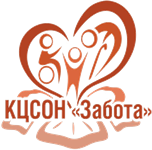 ИНДИВИДУАЛЬНЫЙ ПЛАНсоциально-педагогической реабилитации           Ф.И. ребенка__________________________________________________________________________           На период с   __________________________20______г. по _________________________20______г.          Специалист _________________________________________________________________________                        Дефектологический статусДефектологический статусПоказательОписание результата по показателюСенсорное развитие (цвет, форма, величина)_____________________________________________________________________________________________________________________________________________________________________________________________________________________________________________________________________________________________________________________________________________Ориентировка в пространстве_________________________________________________________________________________________________________________________________________________________________________________________________________________________________________________________Временное восприятие_________________________________________________________________________________________________________________________________________________________________________________________________________________________________________________________Особенности развития мелкой моторика_________________________________________________________________________________________________________________________________________________________________________________________________________________________________________________________Особенности развития внимания _________________________________________________________________________________________________________________________________________________________________________________________________________________________________________________________Особенности развития памяти_________________________________________________________________________________________________________________________________________________________________________________________________________________________________________________________Особенности развития мышления____________________________________________________________________________________________________________________________________________________________________________________________________________________________________________________________________________________________________________________________________________Коррекционно-развивающие задачиКоррекционно-развивающие задачиКоррекционно-развивающие задачи111222333444ДатаСодержание и результат занятия____.____.____г________________________________________________________________________________________________________________________________________________________________________________________________________________________________________________________________________________________________________________________________________________________________________________________ ____.____.____г________________________________________________________________________________________________________________________________________________________________________________________________________________________________________________________________________________________________________________________________________________________________________________________ ____.____.____г________________________________________________________________________________________________________________________________________________________________________________________________________________________________________________________________________________________________________________________________________________________________________________________ ____.____.____г________________________________________________________________________________________________________________________________________________________________________________________________________________________________________________________________________________________________________________________________________________________________________________________ ____.____.____г________________________________________________________________________________________________________________________________________________________________________________________________________________________________________________________________________________________________________________________________________________________________________________________ ____.____.____г________________________________________________________________________________________________________________________________________________________________________________________________________________________________________________________________________________________________________________________________________________________________________________________ ____.____.____г________________________________________________________________________________________________________________________________________________________________________________________________________________________________________________________________________________________________________________________________________________________________________________________  ____.____.____г____________________________________________________________________________________________________________________________________________________________________________________________________________________________________________________________________________________________________________________________________________________________________________________________.____.____г________________________________________________________________________________________________________________________________________________________________________________________________________________________________________________________________________________________________________________________________________________________________________________________  ____.____.____г________________________________________________________________________________________________________________________________________________________________________________________________________________________________________________________________________________________________________________________________________________________________________________________ Эффективность реабилитационной работы ____________________________________________________________________________________________________________________________________________________________________________________________________________________________________________________________________________________________________________________________________________________________________________________________________________________________________________________________________________________________________________________________________________________________________________________________________________________________________________________________________________________________________________________________________________________________________________________Эффективность реабилитационной работы ____________________________________________________________________________________________________________________________________________________________________________________________________________________________________________________________________________________________________________________________________________________________________________________________________________________________________________________________________________________________________________________________________________________________________________________________________________________________________________________________________________________________________________________________________________________________________________________Рекомендации родителям____________________________________________________________________________________________________________________________________________________________________________________________________________________________________________________________________________________________________________________________________________________________________________________________________________________________________Рекомендации родителям____________________________________________________________________________________________________________________________________________________________________________________________________________________________________________________________________________________________________________________________________________________________________________________________________________________________________